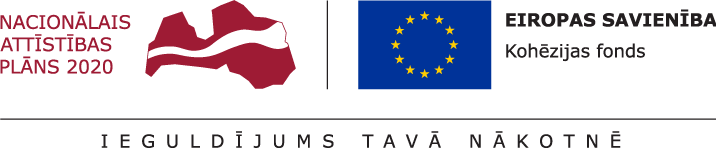 APSTIPRINĀTS SIA “Madonas Siltums” Iepirkumu komisijas 2018.gada 09.maija sēdē, protokols Nr.1Ar 13.06.2018. grozījumiem IEPIRKUMA PROCEDŪRAS (IDENTIFIKĀCIJAS NUMURS  MS 2018/2 KF)„ Savienojošā siltumtīklu posma būvniecība, savienojot apdzīvotas vietas “Dzelzava” un “Aizpurve””NOLIKUMS I SADAĻA INFORMĀCIJA PAR IEPIRKUMU 1.1. 	Pasūtītājs SIA “Madonas Siltums” Reģistrācijas Nr. 45403004471Adrese: Cesvaines iela 24a, Madona, Madonas novads, LV-4801 1.2. 	Iepirkuma priekšmets Iepirkuma priekšmets ir centralizēto pārvades siltumtīklu izbūve Dzelzavas pagasta Dzelzavas un Aizpurves ciemos saskaņā ar Tehnisko specifikāciju (nolikuma 1.pielikums) un Būvprojektu (nolikuma 12.pielikums). 1.3. 	CPV kods 45232140-5 – Centrālapkures maģistrāļu būvdarbi(grozīts ar iepirkumu komisijas 13.06.2018. lēmumu) 	 1.4. 	Projekts Būvdarbi tiks veikti, pamatojoties uz 2018. gada 3.aprīlī noslēgto līgumu Nr. 4.3.1.0/17/A/068  ar Centrālo finanšu un līgumu aģentūru (turpmāk CFLA) darbības programmas “Izaugsme un nodarbinātība” 4.3.1. specifiskā atbalsta mērķa “Veicināt energoefektivitāti un vietējo AER izmantošanu centralizētajā siltumapgādē” pirmās projektu iesniegumu atlases kārtas ietvaros par projekta ”Savienojošā siltumtīklu posma būvniecība, savienojot apdzīvotas vietas “Dzelzava” un “Aizpurvi”” īstenošanu.  1.5. 	Līgumu izpildes laiks un vieta 1.5.1. Plānotais būvdarbu pabeigšanas termiņš- no būvlaukumu nodošanas izpildītājam līdz 2018. gada 01. novembrim, nodrošinot 5 (piecu) gadu garantijas termiņu materiāliem un 3(trīs) gadu garantijas termiņu būvdarbiem no būves pieņemšanas ekspluatācijā dienas. 2 mēnešu laikā no būvdarbu pabeigšanas, objekts tiek nodots ekspluatācijā ar būvvaldes pieņemšanas – nodošanas aktu. (grozīts ar iepirkumu komisijas 13.06.2018. lēmumu)1.5.2. Būvdarbu izpildes vieta: Madonas novada Dzelzavas pagasta Dzelzavas un Aizpurves ciemu teritorija.  1.6. 	Iepirkuma procedūra 1.6.1. Iepirkuma procedūra tiek veikta atbilstoši Iepirkumu uzraudzības biroja 2017. gada 08. maija izstrādātajām “Iepirkumu vadlīnijām sabiedrisko pakalpojumu sniedzējiem”. 1.6.2. Iepirkuma priekšmets nav sadalīts daļās.  1.6.3. Pretendents drīkst iesniegt tikai vienu piedāvājuma variantu. Ja pretendents iesniegs vairākus piedāvājuma variantus, tie visi tiks atzīti par nederīgiem.  1.7. 	 Pasūtītāja kontaktpersonas Kontaktpersona procedūras iepirkumu stadijā: juriste Edīte Arāja, tālr.: +371 26564138; e-pasts: editearaja@inbox.lv,  Tehniskajos jautājumos: siltumenerģētikas inženieris Ivars Grandāns, tālr. : +371 26564598, e-pasts: firmam@inbox.lv 1.8. 	Piedāvājumu iesniegšanas vieta un laiks  1.8.1. Piedāvājumi iesniedzami SIA “Madonas Siltums”, Madonā, Cesvaines ielā 24a 2.stāvā juristei  līdz 2018.gada 03.jūlijā pulksten 13:50. (grozīts ar iepirkumu komisijas 13.06.2018. lēmumu)1.8.2. Ja piegādātājs piedāvājuma iesniegšanai izmanto citu personu pakalpojumus (nosūta pa pastu vai ar kurjeru), tas ir atbildīgs par piegādi līdz piedāvājumu iesniegšanas vietai līdz noteiktā termiņa beigām. 1.8.3. Jebkuri piedāvājumi, kurus Pasūtītājs saņems pēc noteiktā iesniegšanas termiņa, netiks izskatīti un tiks neatvērti atdoti vai nosūtīti atpakaļ iesniedzējam. 1.8.4. Piedāvājumu noformē atbilstoši nolikuma 2.pielikuma “Prasības piedāvājumu noformēšanai”  1.9. 	Piedāvājumu atvēršanas vieta un laiks 1.9.1. Piedāvājumu atvēršana notiek SIA “Madonas Siltums” administratīvajā ēkā, Cesvaines ielā 24a, 2.stāvā, valdes locekļa kabinetā, 2018.gada 03.jūlijā plkst.14:00 tūlīt pēc piedāvājumu iesniegšanas termiņa beigām. (grozīts ar iepirkumu komisijas 13.06.2018. lēmumu)1.9.2. Piedāvājumu atvēršanas sanāksme ir atklāta un tajā var piedalīties visas ieinteresētās personas, reģistrējoties piedāvājumu atvēršanas sanāksmes reģistrācijas lapā.  1.10. Iepirkuma procedūras dokumenti 1.10.1. Nolikumam ar pielikumiem ir nodrošināta tieša un brīva elektroniskā pieeja Madonas novada mājas lapā www.madona.lv  , sadaļā “Iepirkumi’’’. 1.10.2. Ar iepirkuma nolikumu ar pielikumiem ir iespēja iepazīties arī uz vietas no plkst. 9.00 līdz plkst. 16.00 (piektdienās no plkst. 9.00 līdz plkst. 15.00, pusdienas pārtraukums no plkst. 12.00 līdz plkst. 13.00) SIA “Madonas Siltums”, Cesvaines ielā 24a, Madonā, siltumenerģētikas inženiera kabinetā, iepriekš sazinoties pa telefonu +371 26564598.1.11. Papildu informācija 1.11.1. Jebkura papildu informācija, kas tiks sniegta saistībā ar šo iepirkuma procedūru, tiks publicēta Madonas novada mājas lapā  pie nolikuma. Ieinteresētajam piegādātājam ir pienākums sekot līdzi publicētajai informācijai. Komisija nav atbildīga par to, ja kāda ieinteresētā persona nav iepazinusies ar informāciju, kam ir nodrošināta brīva un tieša elektroniskā pieeja. 1.11.2. Ja piegādātājs ir laikus pieprasījis papildu informāciju par iepirkuma procedūras dokumentos iekļautajām prasībām, Komisija to sniedz piecu darbdienu laikā, bet ne vēlāk kā sešas dienas pirms pieteikumu un piedāvājumu iesniegšanas termiņa beigām. 1.11.3. Papildu informāciju Komisija nosūta piegādātājam, kas uzdevis jautājumu, un vienlaikus ievieto šo informāciju mājas lapā, kur ir pieejami iepirkuma procedūras dokumenti, norādot arī uzdoto jautājumu. 1.12. Ekvivalenti Ja iepirkuma procedūras dokumentos ir norādīta konkrēta ražotāja produkcija, pretendents drīkst piedāvāt tās ekvivalentu. Ja pretendents piedāvā ekvivalentu produkciju, tad pretendents tāmēs pievieno informāciju par ekvivalenta ražotāju un marku un pievieno piedāvājumam dokumentus, kas sniedz pietiekamu informāciju par piedāvāto produktu. Informācijā obligāti ir jānorāda, kurām tāmes pozīcijām tiek piedāvāts katrs ekvivalents. Pretendents savā piedāvājumā ar ražotāja dokumentāciju vai kompetentas institūcijas izsniegtu apliecinājumu par pārbaudes rezultātiem pierāda, ka piedāvājums ir ekvivalents un apmierina pasūtītāja prasības, kas izteiktas tehniskajās specifikācijas un darba apjomos. Jautājumi par ekvivalentiem tiek risināti tikai Līgumā noteiktos gadījumos. II SADAĻA PRASĪBAS PRETENDENTIEM UN IESNIEDZAMIE DOKUMENTI SADAĻA PIEDĀVĀJUMA IZVĒRTĒŠANAS KRITĒRIJS Komisija izvēlas piedāvājumu, kas atbilst nolikuma un tā pielikumu prasībām, un nav atzīts par nepamatoti lētu. Komisija piešķir līguma slēgšanas tiesības saimnieciski visizdevīgākajam piedāvājumam.  Saimnieciski visizdevīgākais piedāvājums tiek noteikts, vērtējot iesniegtos piedāvājumus pamatojoties uz sekojošiem līguma piešķiršanas kritērijiem: 3.3.1.Finansiālā piedāvājuma vērtēšanas sistēma. Piedāvājuma finansiālo novērtējumu iegūst – piedāvājumam ar viszemāko cenu tiek piešķirti 80 punkti, bet pārējiem piedāvājumiem punkti tiks aprēķināti proporcionāli attiecībā pret piedāvājumu ar viszemāko cenu: Zemākā cena  x 80 Pretendenta piedāvājuma cena 3.3.2. Siltuma vadītspējas efektivitāte λ vērtēšanas sistēma, pie nosacījuma, ka maksimāli pieļaujamā vērtība ir 0,027 W/mK: 	λ =  	pieļautā max λ - faktiskā piedāvātā λ  	x 20                             pieļautā max λ - labākā piedāvātā λ 3.4. Kopvērtējuma punkti tiks aprēķināti saskaitot visus iegūtos punktus kopā. Maksimāli iespējamo punktu skaits – 100 punkti. SADAĻA IEPIRKUMA LĪGUMA SLĒGŠANA 4.1. Pasūtītājs, pamatojoties uz Komisijas lēmumu un izraudzītā Pretendenta piedāvājumu, ar izraudzīto Pretendentu slēdz Iepirkuma līgumu atbilstoši Līguma projekta veidnei (nolikuma 7.pielikums).  (grozīts ar iepirkumu komisijas 13.06.2018. lēmumu)SADAĻA PIELIKUMI Prasība: Iesniedzamais dokuments: PIETEIKUMS DALĪBAI IEPIRKUMA PROCEDŪRĀ PIETEIKUMS DALĪBAI IEPIRKUMA PROCEDŪRĀ 2.1. Pretendents ir piegādātājs, kurš ir iesniedzis piedāvājumu. Piegādātājs var būt fiziskā vai juridiskā persona vai pasūtītājs, šādu personu apvienība jebkurā to kombinācijā, kas attiecīgi piedāvā tirgū veikt būvdarbus, piegādāt preces vai sniegt pakalpojumus. a) Pieteikums dalībai iepirkuma procedūrā atbilstoši nolikuma 8.pielikuma “Pieteikums dalībai iepirkuma procedūrā” veidnei. PRETENDENTA ATLASES DOKUMENTI PRETENDENTA ATLASES DOKUMENTI 2.2. Piegādātājs var balstīties uz citu personu saimnieciskajām un finansiālajām iespējām, ja tas ir nepieciešams konkrētā līguma izpildei, neatkarīgi no savstarpējo attiecību tiesiskā rakstura. Šajā gadījumā piegādātājs un persona, uz kuras saimnieciskajām un finansiālajām iespējām tas balstās, ir solidāri atbildīgi par iepirkuma līguma izpildi.  Pretendents pierāda Komisijai, ka viņa rīcībā būs nepieciešamie resursi, iesniedzot, piemēram, šo personu apliecinājumu vai vienošanos par sadarbību konkrētā līguma izpildē. Pretendenta un personas, uz kuras saimnieciskajām un finansiālajām iespējām pretendents balstās, savstarpēji parakstīts apliecinājums vai noslēgta vienošanās, kurā  norādīts, ka persona, uz kuras saimnieciskajām un finansiālajām iespējām pretendents balstās, uzņemas solidāro atbildību par iepirkuma līguma izpildi, kā arī norādīts, kādā veidā un/vai formā šī persona ir paredzējusi uzņemties solidāro atbildību par iepirkuma līguma izpildi. 2.3. Piegādātājs var balstīties uz citu personu tehniskajām un profesionālajām iespējām, ja tas ir nepieciešams konkrētā iepirkuma līguma izpildei, neatkarīgi no savstarpējo attiecību tiesiskā rakstura.  Piegādātājs, lai apliecinātu profesionālo pieredzi vai pasūtītāja prasībām atbilstoša personāla pieejamību, var balstīties uz citu personu iespējām tikai tad, ja šīs personas veiks būvdarbus vai sniegs pakalpojumus, kuru izpildei attiecīgās spējas ir nepieciešamas. Pretendents pierāda Komisijai, ka tā rīcībā būs nepieciešamie resursi, iesniedzot šo personu apliecinājumu vai vienošanos par nepieciešamo resursu nodošanu piegādātāja rīcībā. 2.4. Ja piedāvājumu iesniedz piegādātāju apvienība, piedāvājuma dokumentus paraksta atbilstoši piegādātāju savstarpējās vienošanās nosacījumiem.  Piedāvājumam pievieno visu apvienības dalībnieku parakstītu vienošanos par kopīga piedāvājuma iesniegšanu. Vienošanās dokumentā jānorāda katra apvienības dalībnieka līguma daļa, atbildības sadalījums starp apvienības dalībniekiem, tiesības un pienākumi iesniedzot piedāvājumu, kā arī attiecībā uz iespējamo līguma slēgšanu. 2.5. Pretendentam jāiesniedz atlases dokumenti par katru apvienības dalībnieku. Uz katru apvienības dalībnieku attiecas nolikuma 2.6.punkts un 2.7.punkts, bet pārējos nolikuma punktos izvirzītās prasības jāizpilda piegādātāju apvienībai kopumā, ņemot vērā tās pienākumus iespējamā līguma izpildē. Piedāvājumam pievieno visu apvienības dalībnieku parakstītu vienošanos par kopīga piedāvājuma iesniegšanu. Vienošanās dokumentā jānorāda katra apvienības dalībnieka līguma daļa, atbildības sadalījums starp apvienības dalībniekiem, tiesības un pienākumi iesniedzot piedāvājumu, kā arī attiecībā uz iespējamo līguma slēgšanu. 2.6. Pretendentu izslēdz no dalības iepirkuma procedūrā jebkurā no Sabiedrisko pakalpojumu sniedzēju  iepirkumu likuma 48.panta pirmās daļas 2.,3.punktiem noteiktajiem gadījumiem. a) Komisija pretendentu izslēgšanas gadījumus pārbauda nolikuma 5.pielikuma “Vērtēšanas nosacījumi” noteiktajā kārtībā. b) Ārvalstī reģistrētam pretendentam un ārvalstī reģistrētai personai, uz kuras spējām pretendents balstās nolikumā norādīto prasību izpildei, jāiesniedz attiecīgo ārvalsts kompetento iestāžu izziņas. Pasūtītājs pieņem un atzīst izziņas un dokumentus, ja tie izdoti ne agrāk kā 6 (sešus) mēnešus pirms iesniegšanas dienas, ja izziņas vai dokumenta izdevējs nav norādījis īsāku tā derīguma termiņu. 2.7. Pretendents ir reģistrēts, licencēts un/vai sertificēts atbilstoši attiecīgās valsts normatīvo aktu prasībām, tiesīgs veikt Pasūtītājam nepieciešamos būvdarbus. Komisija pārbauda pretendenta tiesības veikt būvdarbus Būvniecības informācijas sistēmā (https://bis.gov.lv/).  Ārvalstī reģistrētam pretendentam, kas nav reģistrēts Uzņēmumu reģistrā un/vai Būvkomersantu reģistrā, jāpievieno attiecīgos faktus apliecinoši dokumenti (kopijas) atbilstoši reģistrācijas vai pastāvīgās dzīvesvietas valsts normatīvo aktu prasībām. 2.8. Pretendenta vidējais gada finanšu apgrozījums būvniecībā par iepriekšējiem 3 (trīs) noslēgtajiem finanšu gadiem ir vismaz: - 500 000,00 EUR (Pieci simti tūkstoš euro); *Komisija pārbauda Būvniecības informācijas sistēmā (https://bis.gov.lv/) pieejamo informāciju. ** Ārvalstīs reģistrēts pretendents, kurš nav reģistrēts Būvkomersantu reģistrā, piedāvājumam pievieno dokumentu, kurā norāda: Pretendenta apgrozījumu būvniecībā par iepriekšējiem 3 (trīs) gadiem (ja pretendenta pieredze būvniecībā ir mazāka nekā 3 (trīs) gadi, pretendents norāda apgrozījumu par to laika periodu, kurā pretendents darbojas būvniecības jomā). *Komisija pretendentam prasīto apgrozījumu atzīs par atbilstošu arī tad, ja pretendents veicis uzņēmējdarbību īsāku laiku par 3 (trīs) gadiem un sasniedzis prasīto apgrozījumu. Pretendentiem, kuri attiecīgajā tirgū darbojas mazāk nekā trīs gadus, attiecīgo vidējo apgrozījumu nosaka, ievērojot proporcionalitātes principu - aprēķina mēneša vidējo apgrozījumu pēc nostrādāto mēnešu skaita, reizina to ar 12 (divpadsmit). Ja pretendents darbojas tirgū mazāk kā 1 (vienu) gadu, tam nostrādātajā laikā jābūt vismaz prasītajam apgrozījumam. *Komisija pretendentam prasīto apgrozījumu atzīs par atbilstošu arī tad, ja pretendents veicis uzņēmējdarbību īsāku laiku par 3 (trīs) gadiem un sasniedzis prasīto apgrozījumu. Pretendentiem, kuri attiecīgajā tirgū darbojas mazāk nekā trīs gadus, attiecīgo vidējo apgrozījumu nosaka, ievērojot proporcionalitātes principu - aprēķina mēneša vidējo apgrozījumu pēc nostrādāto mēnešu skaita, reizina to ar 12 (divpadsmit). Ja pretendents darbojas tirgū mazāk kā 1 (vienu) gadu, tam nostrādātajā laikā jābūt vismaz prasītajam apgrozījumam. 2.9. Pretendenta rīcībā ir visi nepieciešamie resursi savlaicīgai un kvalitatīvai līguma izpildei. Informācija par līguma izpildi atbilstoši nolikuma 2.pielikuma “Informācija par līguma izpildi” veidnei, kur pretendents norāda:  vai līguma izpildei plānots piesaistīt apakšuzņēmējus (sniedz informāciju par līguma izpildei piesaistītajiem apakšuzņēmējiem un apakšuzņēmēju apakšuzņēmējiem saskaņā ar SPSIL 68. panta ceturto daļu),  piesaistītos speciālistus, to pienākumus un saistību ar pretendentu, citus 	līguma 	izpildei 	nepieciešamos resursus. ** Ja Būvniecības informācijas sistēmā norādītā informācija neatbilst faktiskajai situācijai (īpaši attiecībā uz sertificētiem speciālistiem), pretendents atsevišķā dokumentā norāda attiecīgu papildu informāciju. ** Ja Būvniecības informācijas sistēmā norādītā informācija neatbilst faktiskajai situācijai (īpaši attiecībā uz sertificētiem speciālistiem), pretendents atsevišķā dokumentā norāda attiecīgu papildu informāciju. 2.10. Pretendents iepriekšējo 5 (piecu) gadu  laikā*** ir veicis vismaz 2 (divus) projektus siltumtrašu būvniecībā, tas nozīmē, ka ir izbūvētas siltumtrases ar rūpnieciski izolētām metāla caurulēm, kur rūpnieciski izolētu siltumtrašu kopējais garums ir ne mazāk kā 2 (divi) km; 2.10.1. Pretendents iepriekšējo 5 (piecu) gadu  laikā*** ir veicis vismaz 1 (vienu) projektu siltumtrašu būvniecībā, tas nozīmē, ka ir izbūvēta viena rūpnieciski izolētu cauruļvadu siltumtrase, kur cauruļvadi ar beztranšeju metodi izbūvēti vismaz 20m garumā.(grozīts ar iepirkumu komisijas 13.06.2018. lēmumu)Informācija par iepriekšējo pieredzi atbilstoši nolikuma 10.pielikuma “Informācija par iepriekšējo pieredzi” veidnei.  Par katru pretendenta pieredzes objektu pievieno būves nodošanas aktu vai citu dokumentu, kas apstiprina būvdarbu pabeigšanas faktu un būvdarbu pasūtītāju atsauksmes, kas apliecina, ka visi darbi ir veikti atbilstoši attiecīgajiem normatīviem pienācīgi pabeigti un nodoti noteiktajā termiņā. 2.11. Pretendenta rīcībā ir šādi galvenie speciālisti: 2.11. Pretendenta rīcībā ir šādi galvenie speciālisti: 2.11.1. atbildīgais būvdarbu vadītājs –  sertificēts speciālists, kurš iepriekšējo 5 (piecu) gadu laikā*** ir veicis vismaz 2 (divus) projektus siltumtrašu būvniecībā, tas nozīmē, ka ir izbūvētas siltumtrases ar rūpnieciski izolētām metāla caurulēm, kur siltumtrašu kopējais garums ir ne mazāk kā 2 km.Informācija par līguma izpildi atbilstoši nolikuma 9.pielikuma “Informācija par līguma izpildi” veidnei. Informācija par iepriekšējo pieredzi atbilstoši nolikuma 10.pielikuma “Informācija par iepriekšējo pieredzi” veidnei. Par katru pieredzes objektu pievieno dokumentu, kas apstiprina būvdarbu vadītāja pieredzi, piemēram būvatļauju, pasūtītāja atsauksmi vai citu dokumentu. Sertificēto speciālistu, kas līguma piešķiršanas gadījumā darbosies šī līguma izpildē sertifikātu kopijas (vai norāde uz publisku datubāzi, kurā Komisija var pārliecināties par sertifikātiem).*** objekts nodots ekspluatācijā laikā no 2013.gada 1.janvāra. *** objekts nodots ekspluatācijā laikā no 2013.gada 1.janvāra. *** objekts nodots ekspluatācijā laikā no 2013.gada 1.janvāra. *** objekts nodots ekspluatācijā laikā no 2013.gada 1.janvāra. *** objekts nodots ekspluatācijā laikā no 2013.gada 1.janvāra. 2.11.2. darba aizsardzības koordinators* ar vismaz divu gadu pieredzi šādā amatā.*Ja pretendents līguma izpildi veiks pats, nevienā no būvniecības posmiem nepiesaistot apakšuzņēmēju, tad viņam ir tiesības norādīt, ka darba aizsardzības koordinatora pienākumus veiks atbildīgais būvdarbu vadītājs. Šādā gadījumā par atbildīgo būvdarbu vadītāju jāiesniedz 2003. gada 25. februāra Ministru Kabineta noteikumu Nr.92 “Darba aizsardzības prasības, veicot būvdarbus” 81. 1.punktā paredzēto dokumentu kopijas. (grozīts ar iepirkumu komisijas 13.06.2018. lēmumu)2.11.2. darba aizsardzības koordinators* ar vismaz divu gadu pieredzi šādā amatā.*Ja pretendents līguma izpildi veiks pats, nevienā no būvniecības posmiem nepiesaistot apakšuzņēmēju, tad viņam ir tiesības norādīt, ka darba aizsardzības koordinatora pienākumus veiks atbildīgais būvdarbu vadītājs. Šādā gadījumā par atbildīgo būvdarbu vadītāju jāiesniedz 2003. gada 25. februāra Ministru Kabineta noteikumu Nr.92 “Darba aizsardzības prasības, veicot būvdarbus” 81. 1.punktā paredzēto dokumentu kopijas. (grozīts ar iepirkumu komisijas 13.06.2018. lēmumu)2.11.2. darba aizsardzības koordinators* ar vismaz divu gadu pieredzi šādā amatā.*Ja pretendents līguma izpildi veiks pats, nevienā no būvniecības posmiem nepiesaistot apakšuzņēmēju, tad viņam ir tiesības norādīt, ka darba aizsardzības koordinatora pienākumus veiks atbildīgais būvdarbu vadītājs. Šādā gadījumā par atbildīgo būvdarbu vadītāju jāiesniedz 2003. gada 25. februāra Ministru Kabineta noteikumu Nr.92 “Darba aizsardzības prasības, veicot būvdarbus” 81. 1.punktā paredzēto dokumentu kopijas. (grozīts ar iepirkumu komisijas 13.06.2018. lēmumu)2.11.2. darba aizsardzības koordinators* ar vismaz divu gadu pieredzi šādā amatā.*Ja pretendents līguma izpildi veiks pats, nevienā no būvniecības posmiem nepiesaistot apakšuzņēmēju, tad viņam ir tiesības norādīt, ka darba aizsardzības koordinatora pienākumus veiks atbildīgais būvdarbu vadītājs. Šādā gadījumā par atbildīgo būvdarbu vadītāju jāiesniedz 2003. gada 25. februāra Ministru Kabineta noteikumu Nr.92 “Darba aizsardzības prasības, veicot būvdarbus” 81. 1.punktā paredzēto dokumentu kopijas. (grozīts ar iepirkumu komisijas 13.06.2018. lēmumu)Informācija par līguma izpildi atbilstoši nolikuma 9.pielikuma “Informācija par līguma izpildi” veidnei. saskaņā ar 2003. gada 25. februāra Ministru Kabineta noteikumu Nr.92 “Darba aizsardzības prasības, veicot būvdarbus” kvalifikācijai nepieciešamo sertifikātu vai diploma kopijas. dokumentu, kas apstiprina pieredzi, piemēram darba devēja atsauksmi vai citu dokumentu.  2.11.3. metinātājs, kuram ir nepieciešamā kvalifikācija -  atbilstošs sertifikāts, kas apliecina, ka metinātājs ir attestēts veikt projektā paredzētos metināšanas darbus. Metinātāju skaits atbilstoši piedāvātajam darbu apjomam. 2.11.3. metinātājs, kuram ir nepieciešamā kvalifikācija -  atbilstošs sertifikāts, kas apliecina, ka metinātājs ir attestēts veikt projektā paredzētos metināšanas darbus. Metinātāju skaits atbilstoši piedāvātajam darbu apjomam. 2.11.3. metinātājs, kuram ir nepieciešamā kvalifikācija -  atbilstošs sertifikāts, kas apliecina, ka metinātājs ir attestēts veikt projektā paredzētos metināšanas darbus. Metinātāju skaits atbilstoši piedāvātajam darbu apjomam. 2.11.3. metinātājs, kuram ir nepieciešamā kvalifikācija -  atbilstošs sertifikāts, kas apliecina, ka metinātājs ir attestēts veikt projektā paredzētos metināšanas darbus. Metinātāju skaits atbilstoši piedāvātajam darbu apjomam. Informācija par līguma izpildi atbilstoši nolikuma 9.pielikuma “Informācija par līguma izpildi” veidnei. Sertificēto speciālistu, kas līguma piešķiršanas gadījumā darbosies šī līguma izpildē sertifikātu kopijas (vai norāde uz publisku datubāzi, kurā Komisija var pārliecināties par sertifikātiem). Ja kāds no nolikuma 2.11.punktā minētajiem speciālistiem nav pretendenta vai tā piesaistītā apakšuzņēmēja darbinieks, pretendents piedāvājumam pievieno piesaistītā speciālista pašrocīgi parakstītu apliecinājumu par dalību būvdarbu līguma izpildē konkrētā pozīcijā, ja iepirkuma rezultātā līguma slēgšanas tiesības tiks piešķirtas pretendentam. Ja kāds no nolikuma 2.11.punktā minētajiem speciālistiem nav pretendenta vai tā piesaistītā apakšuzņēmēja darbinieks, pretendents piedāvājumam pievieno piesaistītā speciālista pašrocīgi parakstītu apliecinājumu par dalību būvdarbu līguma izpildē konkrētā pozīcijā, ja iepirkuma rezultātā līguma slēgšanas tiesības tiks piešķirtas pretendentam. 2.12.Pretendenta 	piesaistītajiem apakšuzņēmējiem ir visi nepieciešamie sertifikāti, licences un atļaujas norādīto darba daļu veikšanai. 2.12.Pretendenta 	piesaistītajiem apakšuzņēmējiem ir visi nepieciešamie sertifikāti, licences un atļaujas norādīto darba daļu veikšanai. 2.12.Pretendenta 	piesaistītajiem apakšuzņēmējiem ir visi nepieciešamie sertifikāti, licences un atļaujas norādīto darba daļu veikšanai. 2.12.Pretendenta 	piesaistītajiem apakšuzņēmējiem ir visi nepieciešamie sertifikāti, licences un atļaujas norādīto darba daļu veikšanai. Informācija par līguma izpildi atbilstoši nolikuma 9.pielikuma “Informācija par līguma izpildi” veidnei. TEHNISKAIS PIEDĀVĀJUMS TEHNISKAIS PIEDĀVĀJUMS TEHNISKAIS PIEDĀVĀJUMS TEHNISKAIS PIEDĀVĀJUMS TEHNISKAIS PIEDĀVĀJUMS 2.13. Tehniskais piedāvājums pretendentam jāsagatavo saskaņā ar nolikuma 3.pielikumu “Prasības tehniskā piedāvājuma sagatavošanai”, ievērojot Tehnisko specifikāciju (nolikuma 1.pielikums) un Būvprojektu  (nolikuma 12.pielikums).Tehniskais piedāvājums, kas sagatavots un iesniegts atbilstoši Nolikuma 3.pielikumam “Prasības tehniskā piedāvājuma sagatavošanai” prasībām, ievērojot Tehniskās specifikācijas un Būvprojekta prasības. FINANŠU PIEDĀVĀJUMS FINANŠU PIEDĀVĀJUMS 2.14. Pretendentam finanšu piedāvājumā ir jānorāda: Līgumcena – kopējā cena, par kādu tiks veikti būvdarbi (Būvdarbu kopējā cena), kā arī visas vienību cenas un visu izmaksu pozīciju izmaksas, atbilstoši Nolikuma 4.pielikumam “Prasības 	finanšu 	piedāvājuma sagatavošanai”. Finanšu piedāvājums, atbilstoši Nolikuma 4.pielikuma “Prasības finanšu piedāvājuma sagatavošanai” prasībām: Finanšu piedāvājums pēc formas, atbilstoši nolikuma 8.pielikumā ietvertai formai. Koptāme, kopsavilkumi un lokālās tāmes, kas izcenotas atbilstoši Ministru kabineta 2017.gada 3.maija noteikumiem Nr.239 “Noteikumi par Latvijas būvnormatīvu LBN 501-17 “Būvizmaksu noteikšanas kārtība”” xls vai xlsx formātā. PIEDĀVĀJUMA NODROŠINĀJUMS PIEDĀVĀJUMA NODROŠINĀJUMS 2.15. Pretendents iesniedz iepirkuma nolikuma prasībām atbilstošu piedāvājuma nodrošinājumu: 2.15.1. Piedāvājuma nodrošinājuma summa  ir 5 000  2 (divi) mēneši no piedāvājuma atvēršanas dienas.(grozīts ar iepirkumu komisijas 13.06.2018. lēmumu)2.15.2. Piedāvājuma nodrošinājums ir noteiktās naudas summas iemaksa pasūtītāja norādītajā kontā, bankas garantija vai apdrošināšanas polise par noteikto naudas summu, kuru pretendents kopā ar piedāvājumu iesniedz kā nodrošinājumu piedāvājuma spēkā esamībai. Piedāvājuma nodrošinājums, kas atbilst uzaicinājuma 6.pielikumā “Piedāvājuma nodrošinājuma noteikumi” ietvertajiem noteikumiem. EIROPAS VIENOTAIS IEPIRKUMA PROCEDŪRAS DOKUMENTS EIROPAS VIENOTAIS IEPIRKUMA PROCEDŪRAS DOKUMENTS Komisija pieņem Eiropas vienoto iepirkuma procedūras dokumentu (turpmāk – ESPD) kā sākotnējo pierādījumu atbilstībai iepirkuma procedūras dokumentos noteiktajām pretendentu atlases prasībām. Ja pretendents izvēlējies iesniegt ESPD, lai apliecinātu, ka tas atbilst iepirkuma procedūras dokumentos noteiktajām pretendentu atlases prasībām, tas iesniedz šo dokumentu arī par katru personu, uz kuras iespējām tas balstās, lai apliecinātu, ka tā kvalifikācija atbilst iepirkuma procedūras dokumentos noteiktajām prasībām, un par tā norādīto apakšuzņēmēju, kura veicamo būvdarbu vērtība ir vismaz 10 procenti no iepirkuma līguma vērtības. Piegādātāju apvienība iesniedz atsevišķu ESPD par katru tās dalībnieku. Pretendents var Komisijai iesniegt ESPD, kas ir bijis iesniegts citā iepirkuma procedūrā, ja apliecina, ka tajā iekļautā informācija ir pareiza.Komisija pieņem Eiropas vienoto iepirkuma procedūras dokumentu (turpmāk – ESPD) kā sākotnējo pierādījumu atbilstībai iepirkuma procedūras dokumentos noteiktajām pretendentu atlases prasībām. Ja pretendents izvēlējies iesniegt ESPD, lai apliecinātu, ka tas atbilst iepirkuma procedūras dokumentos noteiktajām pretendentu atlases prasībām, tas iesniedz šo dokumentu arī par katru personu, uz kuras iespējām tas balstās, lai apliecinātu, ka tā kvalifikācija atbilst iepirkuma procedūras dokumentos noteiktajām prasībām, un par tā norādīto apakšuzņēmēju, kura veicamo būvdarbu vērtība ir vismaz 10 procenti no iepirkuma līguma vērtības. Piegādātāju apvienība iesniedz atsevišķu ESPD par katru tās dalībnieku. Pretendents var Komisijai iesniegt ESPD, kas ir bijis iesniegts citā iepirkuma procedūrā, ja apliecina, ka tajā iekļautā informācija ir pareiza.Kritēriji Īpatsvars  Finansiālais piedāvājums  80 Siltuma vadītspējas efektivitāte λ, pie nosacījuma, ka maksimāli augstākā pieļaujamā ir 0,027 W/mK 20 1.pielikums Tehniskā specifikācija 2.pielikums Prasības piedāvājuma noformēšanai 3.pielikums Prasības tehniskā piedāvājuma sagatavošanai 4.pielikums Prasības finanšu piedāvājuma sagatavošanai 5.pielikums Vērtēšanas nosacījumi 6.pielikums Piedāvājuma nodrošinājuma noteikumi 7.pielikums Līguma projekts 8.pielikums Pieteikums 	dalībai 	atklātā 	konkursā/Finanšu piedāvājums VEIDNE 9.pielikums Informācija par līguma izpildi VEIDNE 10.pielikums Informācija par iepriekšējo pieredzi VEIDNE 11.pielikums Darbu apjomu tāmes VEIDNE 12.pielikums Būvprojekts  